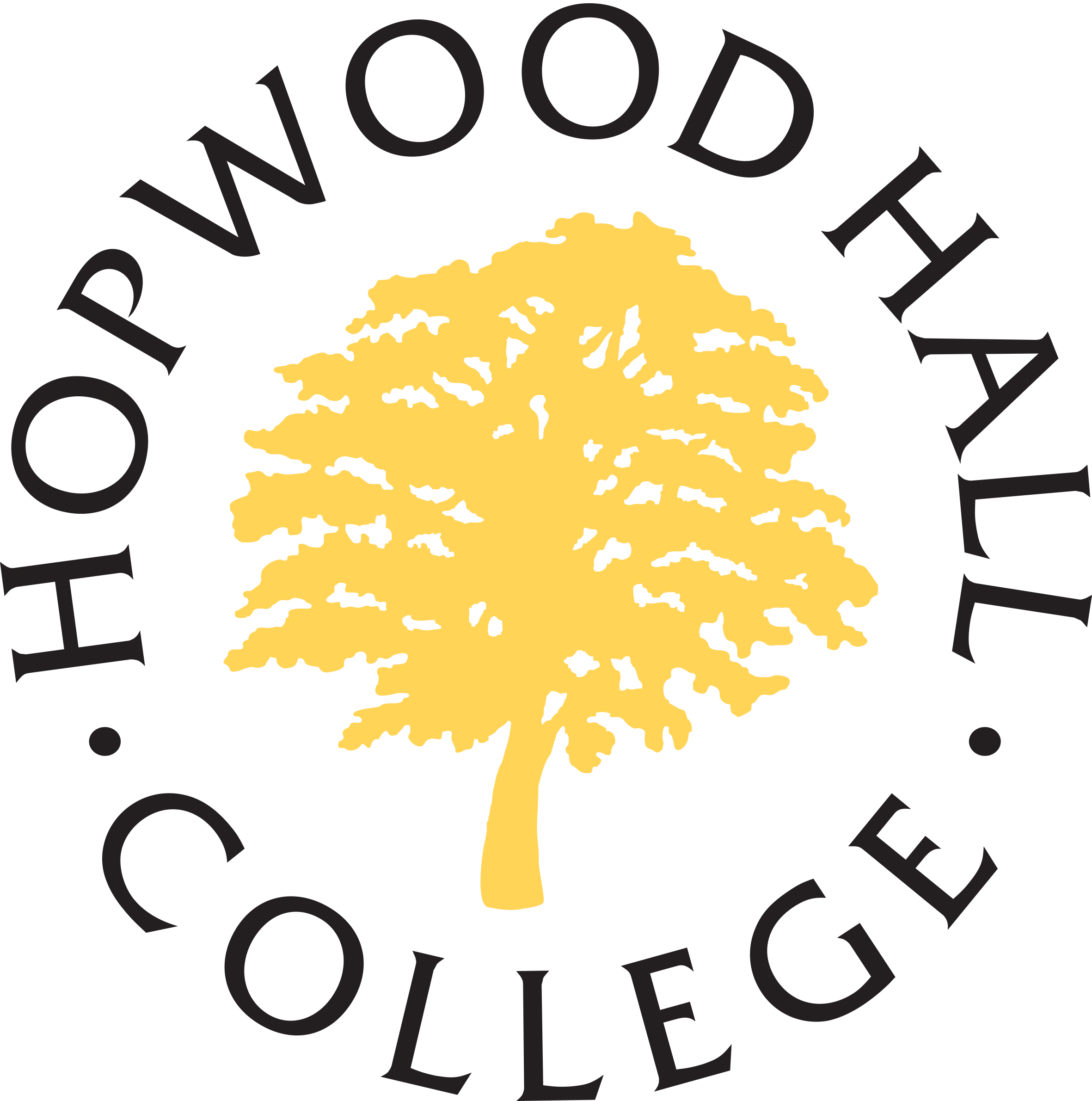 Role DescriptionBusiness AreaTraining @ HopwoodJob TitleAdministrative Assistant (Fixed Term May 2018)Salary ScaleFixed Point 24 – £20,674 (Pro rata, per annum)LocationHopwood Hall College – Middleton CampusAccountable toSales and Employer Partnership ManagerHours of Duty25.2 hours per weekSpecial working conditionsThe post holder may be required to work at any location of the College now or in the future in the evening and at weekends.PurposeTo provide service and administration support for the Engagement Team in delivering high standards for employers andLearners to achieve its objectives and targets.Apprenticeships are continually developing and the rate of change is unlikely to slow down.  You must therefore be flexible to take on changing responsibilities.Duties Provide high quality administrative support to the Engagement TeamTo be the first point of contact and maintain a highly responsive communication links with employer, learners and other key partners, ensuring team standards are delivered in an efficient and effective way, using the CRM.Assist in providing high quality customer service by responding to all electronic enquiries and ensure queries are dealt with in the agreed timescale.Work with relevant College support services to ensure that the Training@Hopwood service is fully supported.Maintain an accurate and reliable Customer Relationship Management system of employer contacts and activity, ensuring the data is correct and accurate.Administration support for external marketing campaigns, preparing the data and marketing mail shots.Liaise effectively with other teams and services in support of the Engagement Team and Employer Responsive Targets. To monitor and ensure promotional materials are always stocked and up to date for Engagement TeamTo support the Engagement team in preparing for appointments, events and activities as well as attending them.All staff are responsible for:Children & Vulnerable Adults: safeguarding and promoting the welfare of children and vulnerable adultsEquipment & Materials: the furniture, equipment and consumable goods used in relation to their workHealth / Safety / Welfare: the health and safety and welfare of all employees, students and visitors under their control in accordance with Hopwood Hall College’s safety policy statementsEqual Opportunities: performing their duties in accordance with Hopwood Hall College’s Single Equality SchemeRevisions and updatesThis role description will be reviewed and amended on an on-going basis in line with organisational needs, with consultation with trade unions where required.Person Profile“The College supports the Skills for Life agenda and recognises the importance of all adults having functional literacy and numeracy whatever their role.  All staff are therefore given the support to gain a level 2 qualification in literacy and / or numeracy if they do not already have one and all teaching staff are expected to promote the basic skills of their learners within their subjects.”QualificationsEssential CriteriaGCSE A-C in Maths & EnglishHow Identified: Application formExperienceEssential CriteriaExperience of working in a Customer service environmentHow Identified: Application and InterviewSpecialist KnowledgeDesirable CriteriaCustomer Care knowledgeHow Identified: Application and InterviewIT SkillsEssential CriteriaBasic user of Microsoft applications (Skills to be developed as part of apprenticeship)How Identified: Application formCompetenciesRead this criteria in conjunction with the College Competency Framework – available on the intranet/internet.Hopwood Hall College is committed to guarantee an interview to people with disabilities who meet the minimum essential criteria for a vacancy and to consider them on their abilities.1. Leading and Deciding1. Leading and Deciding1.1 Deciding and initiating actionEssential1.2 Leading and supervising Less Relevant2. Supporting and Co-operating2. Supporting and Co-operating2.1 Working with people 	Essential2.2 Adhering to principles and values	Essential3. Interacting and Presenting3. Interacting and Presenting3.1 Relating and networking Essential3.2 Persuading and influencing Less Relevant3.3 Presenting and communicating	Less Relevant4. Analysing and Interpreting4. Analysing and Interpreting4.1 Writing and reporting			Essential4.2 Applying expertise and technologyEssential4.3 Analysing		Less Relevant5. Creating and Conceptualising5. Creating and Conceptualising5.1 Learning and researching 	Desirable5.2 Creating and innovating 			Essential5.3 Formulating strategies and conceptsLess Relevant6. Organising and Executing6. Organising and Executing6.1 Planning and organising 		Less Relevant6.2 Developing results and meeting customer expectations	Essential6.3 Following instructions and procedures	Essential7. Adapting and Coping7. Adapting and Coping7.1 Adapting and responding to change	Essential7.2 Coping with pressures and setbacks	Essential8. Enterprising and Performing8. Enterprising and Performing8.1 Achieving personal work goals and objectives 		 Essential8.2 Entrepreneurial and commercial thinking	Less Relevant